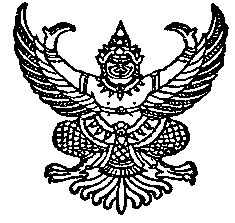 ที่  นม………. /………..                                                       สำนักงานเทศบาลตำบลโคกกรวด                                                                                                                   	ถนนมิตรภาพ อำเภอเมือง นม. ๓๐๐๐๐ กรกฎาคม   ๒๕๕๙ เรื่อง     ขออนุญาตใช้ความถี่วิทยุ  ย่าน VHF/FM  สำหรับองค์กรปกครองส่วนท้องถิ่นเรียน     เลขาธิการ กสทช.อ้างถึง    ประกาศ กสทช.  เรื่อง  หลักเกณฑ์การอนุญาตและการกำกับดูแลให้ องค์กรปกครองส่วน	ท้องถิ่นใช้ความถี่วิทยุสิ่งที่ส่งมาด้วย	๑.	แบบ   คท. ๖  จำนวน ๑ ฉบับ 	๒.	แผนผังแสดงที่ตั้งสถานีฐาน (Base  Station) 	ด้วยเทศบาลตำบลโคกกรวด  อำเภอเมือง  จังหวัดนครราชสีมา  เป็นองค์กรปกครองส่วนท้องถิ่น  มีพื้นที่รับผิดชอบทั้งหมด  จำนวน….หมู่บ้าน   รวม…..ตารางกิโลเมตร   และมีประชากรรวมทั้งหมด… คน   มีหน้าที่รักษาความสงบเรียบร้อยของประชาชน  การจัดให้มีบริการสาธารณะด้านต่าง ๆ ให้กับชุมชน รวมทั้งอำนาจหน้าที่อื่น ๆ  ตามพระราชบัญญัติเทศบาล  พ.ศ. ๒๔๙๖  และฉบับแก้ไขเพิ่มเติม  ปัจจุบันเทศบาลตำบลโคกกรวดประสบปัญหาการติดต่อประสานงานภายในเทศบาลและส่วนราชการอื่นที่เกี่ยวข้องในการป้องกัน  และบรรเทาสาธารณภัยต่าง ๆ  รวมทั้งการติดต่อประสานงานเพื่อปฏิบัติหน้าที่และภารกิจเร่งด่วนอื่น ๆ  ที่มีความจำเป็นในการสนับสนุนงานของทางราชการ	เทศบาลตำบลโคกกรวดพิจารณาแล้ว  มีความเห็นว่าการแก้ไขปัญหาการติดต่อประสานงานดังกล่าวข้างต้นนั้น   สามารถใช้เครื่องวิทยุคมนาคมเป็นเครื่องมือในการสนับสนุนการปฏิบัติงานดังกล่าวได้   ดังนั้น  เทศบาลตำบลโคกกรวดจึงขอความอนุเคราะห์จากคณะกรรมการกิจการกระจายเสียง กิจการโทรทัศน์และกิจการโทรคมนาคมแห่งชาติ (กสทช.) ได้โปรดจัดสรรความถี่วิทยุ ย่าน VHF ตามประกาศกรมไปรษณีย์โทรเลขที่อ้างถึง  ทั้งนี้  โดยขออนุญาตใช้เครื่องวิทยุคมนาคมและตั้งสถานีวิทยุคมนาคม  ดังนี้                    ๑.  ตั้งสถานีฐาน (Base  Station)  จำนวน ๑ สถานี  ณ  สำนักงานเทศบาลตำบลโคกกรวด  เลขที่ ….  ถนนมิตรภาพ  ตำบลโคกกรวด   อำเภอเมือง  จังหวัดนครราชสีมา โดยใช้เครื่องวิทยุคมนาคม  ชนิดประจำที่ กำลังส่งไม่เกิน ๑๐ วัตต์  จำนวน ๒ เครื่อง 	๒.  ตั้งสถานีเคลื่อนที่ (Mobile  Station)  จำนวน ๒ สถานี  โดยใช้เครื่องวิทยุคมนาคม  ชนิดเคลื่อนที่  กำลังส่งไม่เกิน ๑๐ วัตต์  จำนวน ๒ เครื่อง                   ๓.	ชนิดมือถือ  กำลังส่งไม่เกิน ๕ วัตต์  จำนวน ๕ เครื่อง 	จึงเรียนมาเพื่อได้โปรดพิจารณาอนุมัติการจัดสรรความถี่วิทยุ  การใช้เครื่องวิทยุคมนาคมและตั้งสถานีวิทยุคมนาคมดังกล่าวให้กับเทศบาลตำบลโคกกรวดด้วย  จะขอบคุณยิ่ง  			            ขอแสดงความนับถือ                                                                                           (นายปกครอง    ท้องถิ่นไทย)                                                                                        นายกเทศมนตรีตำบลโคกกรวดสำนักงานเทศบาลตำบลโคกกรวดโทร……………………โทรสาร …………………….รายละเอียดประกอบคำขออนุญาตใช้ความถี่วิทยุสำหรับองค์กรปกครองส่วนท้องถิ่นโปรดอ่านก่อนกรอกรายละเอียดลงในคำขออนุญาตฉบับนี้	๑.	โปรดกรอกรายละเอียดด้วยตัวบรรจงให้ถูกต้องครบถ้วน  และกาเครื่องหมาย        ลงใน O  ที่ต้องการ  หากกรอกรายละเอียดไม่ถูกต้องครบถ้วน  อาจเป็นสาเหตุให้การพิจารณาล่าช้า 	๒.	ผู้ยื่นคำขออนุญาตต้องเป็น  ผู้ว่าราชการกรุงเทพมหานคร  นายกองค์การบริหารส่วนจังหวัด  นายกเทศมนตรี  นายกเมืองพัทยา  ประธานสภาตำบล  ประธานกรรมการบริหารองค์การบริหารส่วนตำบล  หัวหน้าองค์กรปกครองส่วนท้องถิ่นที่จะจัดตั้งขึ้นตามกฎหมาย  หรือผู้ที่ได้รับมอบหมายแล้วแต่กรณีส่วนที่ ๑   รายละเอียดของผู้ขออนุญาต	ข้าพเจ้า      นายปกครอง   ท้องถิ่นไทย                     อายุ    ๔๒     ปี  เชื้อชาติ      ไทย            .สัญชาติ       ไทย                  อาชีพ      ค้าขาย               อยู่บ้านเลขที่       ๗๒               หมู่ที่   ๑                     .ซอย                      -                          ถนน         มิตรภาพ             ตำบล/แขวง   โคกกรวด                         .อำเภอ/เขต      เมือง         .จังหวัด            นครราชสีมา         โทรศัพท์          ๐-๔๔๒๓-๐๔๗๑   ...โทรสาร        ๐-๔๔๒๓-๐๔๗๒      .E-mail Address	     -       	รหัสไปรษณีย์ ๓๐๐๐๐             .บัตรประจำตัวเจ้าหน้าที่ของรัฐ   เลขที่           นม.๓๐๔๐๒/๒๕๔๗                                              .ชื่อหน่วยงาน  กรมการปกครอง  วันออกบัตร ๒๓ มีนาคม ๒๕๔๗ บัตรหมดอายุ   ๒๒ มีนาคม ๒๕๕๒    .มีความประสงค์จะขออนุญาตใช้ความถี่วิทยุเพื่อใช้ในราชการของ    เทศบาลตำบลโคกกรวด             .สำนักงานอยู่เลขที่     -     หมู่ที่   ๑     ซอย          -                        ถนน          มิตรภาพ                              .ตำบล/แขวง     โคกกรวด              อำเภอ/เขต   เมือง            จังหวัด    นครราชสีมา                           โทรศัพท์    ๐-๔๔๒๓-๐๓๐๖ โทรสาร  ๐-๔๔๒๓-๐๓๔๙   E-mail Address	     -                            .รหัสไปรษณีย์    ๓๐๐๐๐             .ส่วนที่  ๒   เอกสารประกอบคำขออนุญาต	O   แผนผังแสดงที่ตั้งสถานีฐาน  (Base  Station)   และเขตบริการ	O   หนังสือยินยอมการอนุญาตให้ติดตั้งสายอากาศของสถานีฐาน (Base  Station)   จากกรมการบินพาณิชย์  (กรณีสถานีฐานมีสถานที่ติดตั้งอยู่ภายในบริเวณเขตปลอดภัยในการเดินอากาศบริเวณใกล้เคียงสนามบินตามพระราชบัญญัติการเดินอากาศ  พ.ศ. ๒๔๙๗) 	O   สำเนาสัญญาการซื้อขายหรือใบสั่งซื้อเครื่องวิทยุคมนาคม  (กรณีขอใช้ความถี่วิทยุเครื่องวิทยุคมนาคมและรับรองการทำหรือนำเข้าเครื่องวิทยุคมนาคมพร้อมกัน)ส่วนที่  ๓   รายละเอียดการขออนุญาต	๑.	ลักษณะการขออนุญาต		O	๑.๑	ขอรับการจัดสรรความถี่วิทยุ (กรณียังไม่เคยได้รับอนุญาตให้ใช้ความถี่วิทยุ)		O	๑.๒	ขอใช้เครื่องวิทยุคมนาคม และ/หรือ  ตั้งสถานีวิทยุคมนาคมเพิ่มเติม  โดยใช้ความถี่วิทยุที่ได้รับอนุญาตจากกรมไปรษณีย์โทรเลขตามหนังสือที่                      -                                       .ลงวันที่			-			 (กรณีเคยได้รับอนุญาตให้ใช้ความถี่วิทยุ จากกรมไปรษณีย์โทรเลขแล้ว)  ซึ่งข่ายสื่อสารวิทยุคมนาคมเดิม  ปัจจุบันมีเครื่องวิทยุคมนาคม ชนิดมือถือ  จำนวน               เครื่อง  ชนิดเคลื่อนที่  จำนวน    -      เครื่อง    และชนิดประจำที่  จำนวน     -       เครื่อง		O	๑.๓ ขอย้ายสถานที่      O  ตั้งสถานีฐาน  (Base  Station)   O  ใช้เครื่องวิทยุคมนาคม  โดยใช้ความถี่วิทยุที่ได้รับอนุญาตจากกรมไปรษณีย์โทรเลขตามหนังสือที่              -                                    ลงวันที่                    -                                      .	๒.	วันเริ่มใช้งาน       หลังจากได้รับอนุญาตจาก กทช. แล้ว                 .	๓.	สัญญาณเรียกขาน (เฉพาะสถานีฐาน) 	ศูนย์โคกกรวด                                                   	๔.	ชนิดของเครื่องวิทยุคมนาคมและสถานีวิทยุคมนาคมที่จะนำมาใช้งาน		O	๔.๑	สถานีฐาน  (Base  Station)  จำนวน      ๑          สถานี  โดยใช้เครื่องวิทยุคมนาคมชนิดประจำที่   จำนวนสถานีละ    ๒    เครื่อง  รวม    ๒        เครื่อง  		O	๔.๒ สถานีเคลื่อนที่  (Mobile  Station)  จำนวน   ๒   สถานี  โดยใช้เครื่องวิทยุคมนาคม  ชนิดเคลื่อนที่  จำนวนสถานีละ    ๑     เครื่อง  รวม     ๒       เครื่อง				O	๔.๓ ชนิดมือถือ  จำนวน    ๕     เครื่อง		O	๔.๔ อื่น ๆ  		-					                          .	๕.	เครื่องวิทยุคมนาคมที่จะนำมาใช้งานตามข้อ ๔.  (กรณีขอใช้ความถี่วิทยุ  เครื่องวิทยุคมนาคมและรับรองการทำหรือนำเข้าเครื่องวิทยุคมนาคมพร้อมกัน)		O	๕.๑	ชนิดประจำที่   ตราอักษร              -            รุ่น/แบบ_____________                                            				กำลังส่ง       -            วัตต์   จำนวน       -         เครื่อง				O	๕.๒ ชนิดเคลื่อนที่  ตราอักษร        -                รุ่น/แบบ                   -____                             				กำลังส่ง       -            วัตต์   จำนวน     -          เครื่อง		O	๕.๓ ชนิดมือถือ     ตราอักษร            -             รุ่น/แบบ                   -__                      กำลังส่ง        -           วัตต์   จำนวน      -          เครื่อง				O	๕.๔ อื่น ๆ                             -                                                                                     .	(หากมีรายละเอียดเครื่องวิทยุคมนาคมจำนวนมากให้ใช้ใบแนบ)ทั้งนี้   ได้รับรองการ O  ทำ  O  นำเข้าเครื่องวิทยุคมนาคมดังกล่าวให้กับ (บริษัท/ห้าง/ร้าน)          -             .ตามสัญญาซื้อขายหรือใบสั่งซื้อเลขที่                 -                      ลงวันที่                    -                                    	๖.	สถานที่ตั้งสถานีฐาน  (แนบแผนผังประกอบ)  ติดตั้งใช้งาน  ณ สำนักงานเทศบาลตำบลโคกกรวด      . เลขที่  -     หมู่ที่   ๑  ซอย              -                      ถนน           มิตรภาพ                  .ตำบล/แขวง     โคกกรวด         อำเภอ/เขต        เมือง         จังหวัด        นครราชสีมา                          Longitude  ๑๐๑o  ๕๘‘ ๐๔“ Latitude  ๑๔o ๕๕‘ ๒๕“    อยู่ห่างจากสนามบิน  ๑๗   กิโลเมตร       และมีความสูงสายอากาศจากพื้นดินของสถานีฐาน	   ๓๐	เมตร (หากมีสถานีฐานมากกว่า ๑ สถานีให้ใช้ใบแนบ) 	๗.	สถานที่ตามข้อ ๖. ห่างจากถนน     ๐.๒๐       กิโลเมตร    มีสถานที่ใกล้เคียงที่สังเกตได้ง่าย  (สถานที่ราชการ/โรงเรียน/วัด/อื่นๆ)  คือ        เยื้องวัดโคกกรวด                                  .	๘.	วัตถุประสงค์ในการขออนุญาต   เพื่อใช้ติดต่อสื่อสารราชการสำหรับการป้องกัน    บรรเทาสาธารณภัยและการรักษาความสงบเรียบร้อยในการบริหารราชการส่วนท้องถิ่นและการติดต่อประสานงานกับส่วนราชการและรัฐวิสาหกิจอื่นๆ ที่เกี่ยวข้อง																		๙.	จำนวนเจ้าหน้าที่ที่ปฏิบัติงานมีทั้งหมด  จำนวน    ๑๘    คน  และมีรายละเอียดเวลาการใช้เครื่องวิทยุคมนาคม   ตั้งแต่    ๐.๐๐     น.  ถึง     ๒๔.๐๐      น. ส่วนที่  ๔   	ข้าพเจ้าขอรับรองว่าข้อความทั้งหมดนี้เป็นความจริงทุกประการและข้าพเจ้าจะปฏิบัติ  ให้ถูกต้องตาม  กฎ  ระเบียบ  ข้อบังคับ  หรือคำสั่งใด  ๆ  ที่เกี่ยวข้องกับการใช้ความถี่วิทยุดังกล่าวทุกประการ							(ลงชื่อ)…………………………………….							               (นายปกครอง  ท้องถิ่นไทย)						               ตำแหน่ง  นายกเทศมนตรีตำบลโคกกรวด                                                                                      วันที่……../………./……….แผนผังแสดงที่ตั้งสถานีฐาน (Base  Station)ของเทศบาลตำบลโคกกรวด  อำเภอเมืองนครราชสีมา  จังหวัดนครราชสีมา-๑๑๑-ตัวอย่างที่ ๒การขออนุญาตใช้ความถี่วิทยุ ตั้งสถานีวิทยุคมนาคม ใช้เครื่องวิทยุคมนาคมและนำเข้าเครื่องวิทยุคมนาคมในคราวเดียวกันและการกรอกรายละเอียดประกอบคำขออนุญาตใช้ความถี่วิทยุสำหรับองค์กรปกครองส่วนท้องถิ่น (แบบ คท.๖)ที่  นม………. /………..                                                       สำนักงานเทศบาลตำบลโคกกรวด                                                                                                                   	ถนนมิตรภาพ อำเภอเมือง นม. ๓๐๐๐๐ กรกฎาคม   ๒๕๕๙เรื่อง     ขออนุญาตใช้ความถี่วิทยุ  ย่าน VHF/FM  สำหรับองค์กรปกครองส่วนท้องถิ่นเรียน     เลขาธิการ กสทช.อ้างถึง    ประกาศ กสทช.  เรื่อง  หลักเกณฑ์การอนุญาตและการกำกับดูแลให้ องค์กรปกครองส่วน	ท้องถิ่นใช้ความถี่วิทยุสิ่งที่ส่งมาด้วย  ๑.	แบบ   คท. ๖  จำนวน ๑ ฉบับ 	    ๒.  แผนผังแสดงที่ตั้งสถานีฐาน (Base  Station)	           ๓.  สำเนาสัญญาการซื้อขายเลขที่………….ลงวันที่……………………… 	ด้วยเทศบาลตำบลโคกกรวด  อำเภอเมือง  จังหวัดนครราชสีมา  เป็นองค์กรปกครองส่วนท้องถิ่น  มีพื้นที่รับผิดชอบทั้งหมด  จำนวน….หมู่บ้าน   รวม…..ตารางกิโลเมตร   และมีประชากรรวมทั้งหมด… คน   มีหน้าที่รักษาความสงบเรียบร้อยของประชาชน  การจัดให้มีบริการสาธารณะด้านต่าง ๆ  ให้กับชุมชนรวมทั้งอำนาจหน้าที่อื่น ๆ  ตามพระราชบัญญัติเทศบาล  พ.ศ. ๒๔๙๖  และฉบับแก้ไขเพิ่มเติม  ปัจจุบันเทศบาลตำบลโคกกรวดประสบปัญหาการติดต่อประสานงานภายในเทศบาลและส่วนราชการอื่นที่เกี่ยวข้องในการป้องกันและบรรเทาสาธารณภัยต่าง ๆ รวมทั้งการติดต่อประสานงานเพื่อปฏิบัติหน้าที่และภารกิจเร่งด่วนอื่น ๆที่มีความจำเป็นในการสนับสนุนงาน ของทางราชการ	เทศบาลตำบลโคกกรวดพิจารณาแล้ว  มีความเห็นว่าการแก้ไขปัญหาการติดต่อประสานงานดังกล่าวข้างต้นนั้น  สามารถใช้เครื่องวิทยุคมนาคมเป็นเครื่องมือในการสนับสนุนการปฏิบัติงานดังกล่าวได้ ดังนั้น เทศบาลตำบลโคกกรวดจึงขอความอนุเคราะห์จากคณะกรรมการกิจการกระจายเสียง กิจการโทรทัศน์และกิจการโทรคมนาคมแห่งชาติ (กสทช.)ได้โปรดจัดสรรความถี่วิทยุ ย่าน VHF ตามประกาศ  กสทช. ที่อ้างถึง ทั้งนี้  โดยขออนุญาตใช้เครื่องวิทยุคมนาคมตั้งสถานีวิทยุคมนาคมและรับรองการนำเข้าเครื่องวิทยุคมนาคมให้กับบริษัท โคราชาเทเลคอม  จำกัด โดยมีรายละเอียด  ดังนี้ 	๑.  ตั้งสถานีฐาน (Base  Station)  จำนวน ๑ สถานี  ณ  สำนักงานเทศบาลตำบลโคกกรวด  เลขที่ ….  ถนนมิตรภาพ  ตำบลโคกกรวด อำเภอเมือง จังหวัดนครราชสีมาโดยใช้เครื่องวิทยุคมนาคม  ชนิดประจำที่  ตราอักษร ICOM รุ่น IC-F๓๑๐#๑๐๐  กำลังส่งไม่เกิน ๑๐ วัตต์  จำนวน ๒ เครื่อง 	๒.	ตั้งสถานีเคลื่อนที่ (Mobile  Station) จำนวน ๒ สถานี  โดยใช้เครื่องวิทยุคมนาคม  ชนิดเคลื่อนที่ (ติดรถยนต์)  ตราอักษร YAESU รุ่น VX-๒๐๐๐L (TYPEC)  กำลังส่งไม่เกิน ๑๐ วัตต์  จำนวน ๒ เครื่อง 	๓.  ชนิดมือถือ  ตราอักษร KENWOOD รุ่น TK-๒๗๘T กำลังส่งไม่เกิน ๕ วัตต์  จำนวน ๕ เครื่อง 	จึงเรียนมาเพื่อได้โปรดพิจารณาอนุมัติการจัดสรรความถี่วิทยุ  การใช้เครื่องวิทยุคมนาคมและตั้งสถานีวิทยุคมนาคมดังกล่าวให้กับเทศบาลตำบลโคกกรวด  รวมทั้งพิจารณาออกใบอนุญาตให้นำเข้าซึ่งเครื่องวิทยุคมนาคมดังกล่าวข้างต้นให้กับบริษัท  โคราชาเทเลคอม  จำกัด เพื่อส่งมอบให้เทศบาลตำบลโคกกรวดด้วย  จะขอบคุณยิ่ง  			   ขอแสดงความนับถือ                     (นายปกครอง    ท้องถิ่นไทย)                                                                             นายกเทศมนตรีตำบลโคกกรวดสำนักงานเทศบาลตำบลโคกกรวดโทร……………………โทรสาร ……………………. รายละเอียดประกอบคำขออนุญาตใช้ความถี่วิทยุสำหรับองค์กรปกครองส่วนท้องถิ่นโปรดอ่านก่อนกรอกรายละเอียดลงในคำขออนุญาตฉบับนี้	๑.	โปรดกรอกรายละเอียดด้วยตัวบรรจงให้ถูกต้องครบถ้วน  และกาเครื่องหมาย        ลงใน O ที่ต้องการ  หากกรอกรายละเอียดไม่ถูกต้องครบถ้วน  อาจเป็นสาเหตุให้การพิจารณาล่าช้า 	๒.	ผู้ยื่นคำขออนุญาตต้องเป็น  ผู้ว่าราชการกรุงเทพมหานคร  นายกองค์การบริหารส่วนจังหวัด  นายกเทศมนตรี  นายกเมืองพัทยา  ประธานสภาตำบล  ประธานกรรมการบริหารองค์การบริหารส่วนตำบล  หัวหน้าองค์กรปกครองส่วนท้องถิ่นที่จะจัดตั้งขึ้นตามกฎหมาย  หรือผู้ที่ได้รับมอบหมายแล้วแต่กรณี ส่วนที่ ๑   รายละเอียดของผู้ขออนุญาต	ข้าพเจ้า      นายปกครอง   ท้องถิ่นไทย                     อายุ    ๔๒     ปี  เชื้อชาติ      ไทย                .สัญชาติ       ไทย                  อาชีพ      ค้าขาย               อยู่บ้านเลขที่       ๗๒               หมู่ที่   ๑                     .ซอย                      -                          ถนน         มิตรภาพ             ตำบล/แขวง     โคกกรวด                         .อำเภอ/เขต      เมือง         .จังหวัด            นครราชสีมา         โทรศัพท์                  ๐-๔๔๒๓-๐๔๗๑   .โทรสาร        ๐-๔๔๒๓-๐๔๗๒      .E-mail Address	     -       	รหัสไปรษณีย์    ๓๐๐๐๐                 .บัตรประจำตัวเจ้าหน้าที่ของรัฐ   เลขที่           นม.๓๐๔๐๒/๒๕๔๗                                                              ชื่อหน่วยงาน  กรมการปกครอง วันออกบัตร ๒๓ มีนาคม ๒๕๔๗ บัตรหมดอายุ  ๒๒ มีนาคม ๒๕๕๒ .มีความประสงค์จะขออนุญาตใช้ความถี่วิทยุเพื่อใช้ในราชการของ        เทศบาลตำบลโคกกรวด             .สำนักงานอยู่เลขที่     -     หมู่ที่   ๑     ซอย          -                        ถนน          มิตรภาพ                              .ตำบล/แขวง     โคกกรวด              อำเภอ/เขต   เมือง            จังหวัด    นครราชสีมา                           .โทรศัพท์    ๐-๔๔๒๓-๐๓๐๖ โทรสาร  ๐-๔๔๒๓-๐๓๔๙   E-mail Address	     -                            .รหัสไปรษณีย์    ๓๐๒๘๐             .ส่วนที่  ๒   เอกสารประกอบคำขออนุญาต	O    แผนผังแสดงที่ตั้งสถานีฐาน  (Base  Station)   และเขตบริการ	O   หนังสือยินยอมการอนุญาตให้ติดตั้งสายอากาศของสถานีฐาน (Base  Station)   จากกรมการบินพาณิชย์ (กรณีสถานีฐานมีสถานที่ติดตั้งอยู่ภายในบริเวณเขตปลอดภัยในการเดินอากาศบริเวณใกล้เคียงสนามบินตามพระราชบัญญัติการเดินอากาศ  พ.ศ. ๒๔๙๗) 	O   สำเนาสัญญาการซื้อขายหรือใบสั่งซื้อเครื่องวิทยุคมนาคม  (กรณีขอใช้ความถี่วิทยุเครื่องวิทยุคมนาคมและรับรองการทำหรือนำเข้าเครื่องวิทยุคมนาคมพร้อมกัน)ส่วนที่  ๓   รายละเอียดการขออนุญาต	๑.	ลักษณะการขออนุญาต		O 	๑.๑	ขอรับการจัดสรรความถี่วิทยุ (กรณียังไม่เคยได้รับอนุญาตให้ใช้ความถี่วิทยุ)		O	๑.๒	ขอใช้เครื่องวิทยุคมนาคม และ/หรือ  ตั้งสถานีวิทยุคมนาคมเพิ่มเติม    โดยใช้ความถี่วิทยุที่ได้รับอนุญาตจากกรมไปรษณีย์โทรเลขตามหนังสือที่                      -                                       .ลงวันที่			-	 (กรณีเคยได้รับอนุญาตให้ใช้ความถี่วิทยุ จากกรมไปรษณีย์โทรเลขแล้ว)   ซึ่งข่ายสื่อสารวิทยุคมนาคมเดิม ปัจจุบันมีเครื่องวิทยุคมนาคม  ชนิดมือถือ  จำนวน               เครื่อง  ชนิดเคลื่อนที่  จำนวน    -      เครื่อง    และชนิดประจำที่  จำนวน     -       เครื่อง		O	๑.๓ ขอย้ายสถานที่      O  ตั้งสถานีฐาน  (Base  Station)   O  ใช้เครื่องวิทยุคมนาคม  โดยใช้ความถี่วิทยุที่ได้รับอนุญาตจากกรมไปรษณีย์โทรเลขตามหนังสือที่              -                                    .ลงวันที่                    -                                      .	๒.	วันเริ่มใช้งาน       หลังจากได้รับอนุญาตจาก กสทช. แล้ว                 .	๓.	สัญญาณเรียกขาน (เฉพาะสถานีฐาน) 	ศูนย์โคกกรวด                                                   	๔.	ชนิดของเครื่องวิทยุคมนาคมและสถานีวิทยุคมนาคมที่จะนำมาใช้งาน		O	๔.๑	สถานีฐาน  (Base  Station)  จำนวน      ๑          สถานี  โดยใช้เครื่องวิทยุคมนาคมชนิดประจำที่   จำนวนสถานีละ    ๒    เครื่อง  รวม    ๒        เครื่อง  		O	๔.๒ สถานีเคลื่อนที่  (Mobile  Station)  จำนวน   ๒   สถานี  โดยใช้เครื่องวิทยุคมนาคม   ชนิดเคลื่อนที่  จำนวนสถานีละ    ๑     เครื่อง  รวม     ๒       เครื่อง				O	๔.๓ชนิดมือถือ  จำนวน    ๕     เครื่อง		O	๔.๔อื่น ๆ  		-					                                  	๕.	เครื่องวิทยุคมนาคมที่จะนำมาใช้งานตามข้อ ๔.  (กรณีขอใช้ความถี่วิทยุ  เครื่องวิทยุคมนาคมและรับรองการทำหรือนำเข้าเครื่องวิทยุคมนาคมพร้อมกัน)		O	๕.๑	 ชนิดประจำที่   ตราอักษร     ICOM   รุ่น/แบบ        IC-F๓๑๐#๑๐๐                      .กำลังส่ง       ๑๐           วัตต์   จำนวน       ๒       เครื่อง				O	๕.๒ ชนิดเคลื่อนที่  ตราอักษร      YAESU      รุ่น/แบบ    VX-๒๐๐๐L (TYPEC)          .กำลังส่ง       ๑๐          วัตต์   จำนวน    ๒๕         เครื่อง		O	๕.๓ ชนิดมือถือ     ตราอักษร   KENWOOD   รุ่น/แบบ   TK-๒๗๘T                             .กำลังส่ง        ๕           วัตต์   จำนวน      ๕          เครื่อง				O	๕.๔ อื่น ๆ                             -                                                      .	(หากมีรายละเอียดเครื่องวิทยุคมนาคมจำนวนมากให้ใช้ใบแนบ)ทั้งนี้   ได้รับรองการ O  ทำ  O  นำเข้าเครื่องวิทยุคมนาคมดังกล่าวให้กับ (บริษัท/ห้าง/ร้าน)               .บริษัท  โคราชาเทเลคอม  จำกัด                                                                                       .ตามสัญญาซื้อขายหรือใบสั่งซื้อเลขที่    ๕/๒๕๕๑       ลงวันที่       ๑๗  พฤษภาคม  ๒๕๕๑                              	๖.	สถานที่ตั้งสถานีฐาน  (แนบแผนผังประกอบ)  ติดตั้งใช้งาน  ณ สำนักงานเทศบาลตำบลโคกกรวด      . เลขที่  -   หมู่ที่   ๑  ซอย              -                      ถนน           มิตรภาพ                             .ตำบล/แขวง     โคกกรวด         อำเภอ/เขต        เมือง         จังหวัด        นครราชสีมา                          .Longitude   ๑๐๑o  ๕๘‘ ๐๔“ Latitude  ๑๔o ๕๕‘ ๒๕“    อยู่ห่างจากสนามบิน   ๑๗  กิโลเมตรและมีความสูงสายอากาศจากพื้นดินของสถานีฐาน	   ๓๐	เมตร (หากมีสถานีฐานมากกว่า ๑ สถานีให้ใช้ใบแนบ) 	๗.	สถานที่ตามข้อ ๖. ห่างจากถนน     ๐.๒๐       กิโลเมตร    มีสถานที่ใกล้เคียงที่สังเกตได้ง่าย  (สถานที่ราชการ/โรงเรียน/วัด/อื่นๆ)  คือ        เยื้องวัดโคกกรวด                                  .	๘.	วัตถุประสงค์ในการขออนุญาต   เพื่อใช้ติดต่อสื่อสารราชการสำหรับการป้องกันบรรเทาสาธารณภัยและการรักษาความสงบเรียบร้อยในการบริหารราชการส่วนท้องถิ่นและการติดต่อประสานงานกับหน่วยงานราชการและรัฐวิสาหกิจอื่นๆ					๙.	จำนวนเจ้าหน้าที่ที่ปฏิบัติงานมีทั้งหมด  จำนวน    ๑๘    คน  และมีรายละเอียดเวลาการใช้เครื่องวิทยุคมนาคม   ตั้งแต่    ๐.๐๐     น.  ถึง     ๒๔.๐๐      น. ส่วนที่ ๕   	ข้าพเจ้าขอรับรองว่าข้อความทั้งหมดนี้เป็นความจริงทุกประการและข้าพเจ้าจะปฏิบัติให้ถูกต้องตาม  กฎ  ระเบียบ  ข้อบังคับ  หรือคำสั่งใด  ๆ  ที่เกี่ยวข้องกับการใช้ความถี่วิทยุดังกล่าวทุกประการ				   (ลงชื่อ)…………………………………….		                             (นายปกครอง  ท้องถิ่นไทย)ตำแหน่ง  นายกเทศมนตรีตำบลโคกกรวด                                                                                                                   วันที่……../………./……….แผนผังแสดงที่ตั้งสถานีฐาน (Base  Station)ของเทศบาลตำบลโคกกรวด  อำเภอเมือง  จังหวัดครราชสีมา-๑๑๘-ตัวอย่างที่ ๓การขออนุญาตขยายระยะเวลาการใช้ความถี่วิทยุขององค์กรปกครองส่วนท้องถิ่นที่  นม………. /………..                                                       สำนักงานเทศบาลตำบลโคกกรวด                                                                                                                   	ถนนมิตรภาพ อำเภอเมือง นม. ๓๐๐๐๐						             กรกฎาคม   ๒๕๕๙เรื่อง     ขออนุญาตขยายระยะเวลาการใช้ความถี่วิทยุและเครื่องวิทยุคมนาคมเรียน     เลขาธิการ กสทช.อ้างถึง    หนังสือสำนักงาน กสทช. ที่ ทช ๓๒๐๐/๒๘๕ ลงวันที่ ๒๓ สิงหาคม ๒๕๕๐ 	ตามหนังสือที่อ้างถึง  เทศบาลตำบลโคกกรวด ได้รับอนุญาตให้ใช้เครื่องวิทยุคมนาคม ชนิดประจำที่ กำลังส่งไม่เกิน ๑๐ วัตต์ จำนวน ๑ เครื่อง ชนิดเคลื่อนที่ กำลังส่งไม่เกิน ๑๐ วัตต์ จำนวน ๒ เครื่อง และชนิดมือถือ กำลังส่งไม่เกิน ๕ วัตต์ จำนวน ๕ เครื่อง  โดยใช้ความถี่วิทยุตามประกาศกรมไปรษณีย์โทรเลข เรื่อง หลักเกณฑ์การอนุญาตและการกำกับดูแลให้องค์กรปกครองส่วนท้องถิ่นใช้ความถี่วิทยุ เพื่อใช้ติดต่อสื่อสารในการบริหารราชการส่วนท้องถิ่น  ได้จนถึงวันที่ ๓๑ สิงหาคม  ๒๕๕๑  ความละเอียดแจ้งแล้ว นั้น	เนื่องจากการได้รับอนุญาตให้ใช้ความถี่วิทยุดังกล่าวข้างต้น จะสิ้นสุดลงในวันที่ ๓๑ สิงหาคม ๒๕๕๑  แต่เทศบาลตำบลโคกกรวดยังมีความจำเป็นที่จะต้องใช้ความถี่วิทยุและเครื่องวิทยุคมนาคม ตามหนังสือที่อ้างถึงต่อไปอีก  ดังนั้น เทศบาลตำบลโคกกรวดจึงขออนุญาตขยายระยะเวลา  การใช้ความถี่วิทยุ และการใช้เครื่องวิทยุคมนาคมตามที่ได้รับอนุญาตในหนังสือที่อ้างถึงออกไปอีก 	จึงเรียนมาเพื่อได้โปรดพิจารณาอนุมัติการขยายระยะเวลาการใช้ความถี่วิทยุและเครื่องวิทยุคมนาคมดังกล่าวให้กับเทศบาลตำบลโคกกรวดด้วย  จะขอบคุณยิ่ง  			ขอแสดงความนับถือ                  (นายปกครอง    ท้องถิ่นไทย)                                                                            นายกเทศมนตรีตำบลโคกกรวดสำนักงานเทศบาลตำบลโคกกรวดโทร.............................................โทรสาร.....................................ตัวอย่างที่  ๔การขออนุญาตใช้ความถี่วิทยุใหม่ เนื่องจากการอนุญาตให้ใช้ความถี่วิทยุสิ้นสุดไปแล้วและการกรอกรายละเอียดประกอบคำขออนุญาตใช้ความถี่วิทยุสำหรับองค์กรปกครองส่วนท้องถิ่น (แบบ คท.๖)ที่  นม………. /………..                                                       สำนักงานเทศบาลตำบลโคกกรวด                                                                                                                   	ถนนมิตรภาพ อำเภอเมือง นม. ๓๐๐๐๐						             กรกฎาคม   ๒๕๕๙ เรื่อง     ขออนุญาตใช้ความถี่วิทยุและเครื่องวิทยุคมนาคมสำหรับองค์กรปกครองส่วนท้องถิ่นเรียน     เลขาธิการ กสทช.อ้างถึง    หนังสือสำนักงาน กสทช. ที่ ทช ๓๒๐๐/๒๘๕ ลงวันที่ ๒๓ เมษายน ๒๕๕๐ สิ่งที่ส่งมาด้วย	๑.  แบบ   คท. ๖  จำนวน ๑ ฉบับ 	๒.  แผนผังแสดงที่ตั้งสถานีฐาน (Base  Station)	 	ตามหนังสือที่อ้างถึง  เทศบาลตำบลโคกกรวด ได้รับอนุญาตให้ใช้เครื่องวิทยุคมนาคม ชนิดประจำที่ กำลังส่งไม่เกิน ๑๐ วัตต์ จำนวน ๑ เครื่อง ชนิดเคลื่อนที่ กำลังส่งไม่เกิน ๑๐ วัตต์ จำนวน  ๒ เครื่อง และชนิดมือถือ กำลังส่งไม่เกิน ๕ วัตต์ จำนวน ๕ เครื่อง โดยใช้ความถี่วิทยุตามประกาศกรมไปรษณีย์โทรเลข เรื่อง หลักเกณฑ์การอนุญาตและการกำกับดูแลให้องค์กรปกครองส่วนท้องถิ่น ใช้ความถี่วิทยุ เพื่อใช้ติดต่อสื่อสารในการบริหารราชการส่วนท้องถิ่น ได้จนถึงวันที่ ๓๐ เมษายน ๒๕๕๑  ความละเอียดแจ้งแล้ว นั้น	เนื่องจากการได้รับอนุญาตให้ใช้ความถี่วิทยุดังกล่าวข้างต้น ได้สิ้นสุดลงไปแล้วเมื่อวันที่ ๓๐ เมษายน ๒๕๕๑  ดังนั้นเทศบาลตำบลโคกกรวดจึงขออนุญาตใช้ความถี่วิทยุสำหรับองค์กรปกครองส่วนท้องถิ่น โดยใช้เครื่องวิทยุคมนาคมจำนวนเท่าเดิมที่และตั้งสถานีวิทยุคมนาคม ในสถานที่เดิม  ตามที่เคยได้รับอนุญาตในหนังสือที่อ้างถึง 	 	จึงเรียนมาเพื่อได้โปรดพิจารณาอนุมัติการจัดสรรความถี่วิทยุ  การใช้เครื่องวิทยุคมนาคม และตั้งสถานีวิทยุคมนาคมดังกล่าวให้กับเทศบาลตำบลโคกกรวดด้วย  จะขอบคุณยิ่ง				ขอแสดงความนับถือ                  (นายปกครอง    ท้องถิ่นไทย)                                                                            นายกเทศมนตรีตำบลโคกกรวดสำนักงานเทศบาลตำบลโคกกรวดโทร.............................................โทรสาร.....................................รายละเอียดประกอบคำขออนุญาตใช้ความถี่วิทยุสำหรับองค์กรปกครองส่วนท้องถิ่นโปรดอ่านก่อนกรอกรายละเอียดลงในคำขออนุญาตฉบับนี้	๑.	โปรดกรอกรายละเอียดด้วยตัวบรรจงให้ถูกต้องครบถ้วน  และกาเครื่องหมาย        ลงใน O  ที่ต้องการ  หากกรอกรายละเอียดไม่ถูกต้องครบถ้วน  อาจเป็นสาเหตุให้การพิจารณาล่าช้า 	๒.	ผู้ยื่นคำขออนุญาตต้องเป็น  ผู้ว่าราชการกรุงเทพมหานคร  นายกองค์การบริหารส่วนจังหวัด  นายกเทศมนตรี  นายกเมืองพัทยา  ประธานสภาตำบล  ประธานกรรมการบริหารองค์การบริหารส่วนตำบล  หัวหน้าองค์กรปกครองส่วนท้องถิ่นที่จะจัดตั้งขึ้นตามกฎหมาย  หรือผู้ที่ได้รับมอบหมายแล้วแต่กรณี ส่วนที่ ๑   รายละเอียดของผู้ขออนุญาต	ข้าพเจ้า      นายปกครอง   ท้องถิ่นไทย                     อายุ    ๔๒     ปี  เชื้อชาติ      ไทย            .สัญชาติ       ไทย                  อาชีพ      ค้าขาย               อยู่บ้านเลขที่       ๗๒               หมู่ที่   ๑                     .ซอย                      -                          ถนน         มิตรภาพ             ตำบล/แขวง     โคกกรวด                         .อำเภอ/เขต      เมือง         .จังหวัด            นครราชสีมา         โทรศัพท์           ๐-๔๔๒๓-๐๔๗๑   ...โทรสาร        ๐-๔๔๒๓-๐๔๗๒      .E-mail Address	     -       	รหัสไปรษณีย์    ๓๐๐๐๐                 บัตรประจำตัวเจ้าหน้าที่ของรัฐ   เลขที่           นม.๓๐๔๐๒/๒๕๔๗                                                              ชื่อหน่วยงาน กรมการปกครอง  วันออกบัตร ๒๓ มีนาคม ๒๕๔๗ บัตรหมดอายุ  ๒๒ มีนาคม ๒๕๕๒    .มีความประสงค์จะขออนุญาตใช้ความถี่วิทยุเพื่อใช้ในราชการของ    เทศบาลตำบลโคกกรวด             .สำนักงานอยู่เลขที่     -     หมู่ที่   ๑     ซอย          -                        ถนน          มิตรภาพ                              .ตำบล/แขวง     โคกกรวด              อำเภอ/เขต   เมือง            จังหวัด    นครราชสีมา                           .โทรศัพท์    ๐-๔๔๒๓-๐๓๐๖ โทรสาร  ๐-๔๔๒๓-๐๓๔๙   E-mail Address	     -                            .รหัสไปรษณีย์    ๓๐๐๐๐             .ส่วนที่  ๒   เอกสารประกอบคำขออนุญาต	O   แผนผังแสดงที่ตั้งสถานีฐาน  (Base  Station)   และเขตบริการ	O   หนังสือยินยอมการอนุญาตให้ติดตั้งสายอากาศของสถานีฐาน (Base  Station)   จากกรมการบินพาณิชย์ (กรณีสถานีฐานมีสถานที่ติดตั้งอยู่ภายในบริเวณเขตปลอดภัยในการเดินอากาศบริเวณใกล้เคียงสนามบินตามพระราชบัญญัติการเดินอากาศ  พ.ศ. ๒๔๙๗) 	O   สำเนาสัญญาการซื้อขายหรือใบสั่งซื้อเครื่องวิทยุคมนาคม  (กรณีขอใช้ความถี่วิทยุเครื่องวิทยุคมนาคมและรับรองการทำหรือนำเข้าเครื่องวิทยุคมนาคมพร้อมกัน)ส่วนที่  ๓   รายละเอียดการขออนุญาต	๑.	ลักษณะการขออนุญาต		O  ๑.๑	ขอรับการจัดสรรความถี่วิทยุ (กรณียังไม่เคยได้รับอนุญาตให้ใช้ความถี่วิทยุ)		O	๑.๒	ขอใช้เครื่องวิทยุคมนาคม และ/หรือ  ตั้งสถานีวิทยุคมนาคมเพิ่มเติม  โดยใช้ความถี่วิทยุที่ได้รับอนุญาตจากกรมไปรษณีย์โทรเลขตามหนังสือที่                                         -       ลงวันที่			-	 (กรณีเคยได้รับอนุญาตให้ใช้ความถี่วิทยุจากกรมไปรษณีย์โทรเลขแล้ว) ซึ่งข่ายสื่อสารวิทยุคมนาคมเดิม ปัจจุบันมีเครื่องวิทยุคมนาคม  ชนิดมือถือ  จำนวน               เครื่อง  ชนิดเคลื่อนที่  จำนวน    -      เครื่อง    และชนิดประจำที่  จำนวน     -       เครื่อง		O	๑.๓	ขอย้ายสถานที่      O  ตั้งสถานีฐาน  (Base  Station)   O  ใช้เครื่องวิทยุคมนาคม  โดยใช้ความถี่วิทยุที่ได้รับอนุญาตจากกรมไปรษณีย์โทรเลขตามหนังสือที่              -                                   .ลงวันที่                    -                                      .	๒.	วันเริ่มใช้งาน       หลังจากได้รับอนุญาตจาก กทช. แล้ว                 .	๓.	สัญญาณเรียกขาน (เฉพาะสถานีฐาน) 	ศูนย์โคกกรวด                                                   	๔.	ชนิดของเครื่องวิทยุคมนาคมและสถานีวิทยุคมนาคมที่จะนำมาใช้งาน		O	๔.๑	 สถานีฐาน  (Base  Station)  จำนวน      ๑          สถานี  โดยใช้เครื่องวิทยุคมนาคมชนิดประจำที่   จำนวนสถานีละ    ๒    เครื่อง  รวม    ๒        เครื่อง  		O	๔.๒ สถานีเคลื่อนที่  (Mobile  Station)  จำนวน   ๒   สถานี  โดยใช้เครื่องวิทยุคมนาคม   ชนิดเคลื่อนที่  จำนวนสถานีละ    ๑     เครื่อง  รวม     ๒       เครื่อง				O	๔.๓ ชนิดมือถือ  จำนวน    ๕     เครื่อง		O	๔.๔ อื่น ๆ  		-					                                  	๕.	เครื่องวิทยุคมนาคมที่จะนำมาใช้งานตามข้อ ๔.  (กรณีขอใช้ความถี่วิทยุ  เครื่องวิทยุคมนาคมและรับรองการทำหรือนำเข้าเครื่องวิทยุคมนาคมพร้อมกัน)		O	๕.๑	ชนิดประจำที่   ตราอักษร              -            รุ่น/แบบ            -                               				กำลังส่ง       -            วัตต์   จำนวน       -         เครื่อง				O	๕.๒ ชนิดเคลื่อนที่  ตราอักษร        -                รุ่น/แบบ                   -                             				กำลังส่ง       -            วัตต์   จำนวน     -          เครื่อง		O	๕.๓ ชนิดมือถือ     ตราอักษร            -             รุ่น/แบบ                     -                          				กำลังส่ง        -           วัตต์   จำนวน      -          เครื่อง				O	๕.๔ อื่น ๆ                             -                                                                                        .	(หากมีรายละเอียดเครื่องวิทยุคมนาคมจำนวนมากให้ใช้ใบแนบ)ทั้งนี้   ได้รับรองการ O  ทำ  O  นำเข้าเครื่องวิทยุคมนาคมดังกล่าวให้กับ (บริษัท/ห้าง/ร้าน)          -                                                                                                                                                                                     ตามสัญญาซื้อขายหรือใบสั่งซื้อเลขที่                 -                      ลงวันที่                -   		                                                                                                          	๖.	สถานที่ตั้งสถานีฐาน(แนบแผนผังประกอบ)  ติดตั้งใช้งาน ณ สำนักงานเทศบาลตำบล       โคกกรวด. เลขที่  -   หมู่ที่   ๑  ซอย              -                      ถนน           มิตรภาพ                             .ตำบล/แขวง     โคกกรวด         อำเภอ/เขต        เมือง         จังหวัด        นครราชสีมา                          Longitude  ๑๐๑o  ๕๘‘ ๐๔“ Latitude  ๑๔o ๕๕‘ ๒๕“    อยู่ห่างจากสนามบิน  ๑๗   กิโลเมตรและมีความสูงสายอากาศจากพื้นดินของสถานีฐาน	   ๓๐	เมตร (หากมีสถานีฐานมากกว่า๑ สถานีให้ใช้ใบแนบ) 	๗.	สถานที่ตามข้อ ๖. ห่างจากถนน     ๐.๒๐       กิโลเมตร    มีสถานที่ใกล้เคียงที่สังเกตได้ง่าย  (สถานที่ราชการ/โรงเรียน/วัด/อื่นๆ)  คือ        เยื้องวัดโคกกรวด                                                     ๘.	วัตถุประสงค์ในการขออนุญาต   เพื่อขออนุญาตใช้ความถี่วิทยุใหม่  เนื่องจากการได้รับอนุญาตให้ใช้ความถี่วิทยุสำหรับองค์กรปกครองส่วนท้องถิ่นตามหนังสือสำนักงาน กทช. ที่ ทช ๓๒๐๐/๒๘๕ ลงวันที่ ๒๓ เมษายน ๒๕๕๐ ได้สิ้นสุดลงเมื่อวันที่ ๓๐ เมษายน ๒๕๕๑ และเพื่อใช้ติดต่อสื่อสารราชการสำหรับการป้องกัน บรรเทาสาธารณภัยและการรักษาความสงบเรียบร้อยในการบริหารราชการส่วนท้องถิ่นและการติดต่อประสานงานกับส่วนราชการและรัฐวิสาหกิจอื่นๆ ที่เกี่ยวข้อง	๙.	จำนวนเจ้าหน้าที่ที่ปฏิบัติงานมีทั้งหมด  จำนวน    ๑๘    คน  และมีรายละเอียดเวลาการใช้เครื่องวิทยุคมนาคม   ตั้งแต่    ๐.๐๐     น.  ถึง     ๒๔.๐๐      น. ส่วนที่  ๔   	ข้าพเจ้าขอรับรองว่าข้อความทั้งหมดนี้เป็นความจริงทุกประการและข้าพเจ้าจะปฏิบัติให้ถูกต้องตาม  กฎ  ระเบียบ  ข้อบังคับ  หรือคำสั่งใด  ๆ  ที่เกี่ยวข้องกับการใช้ความถี่วิทยุดังกล่าวทุกประการ				    (ลงชื่อ)…………………………………….	                                    (นายปกครอง  ท้องถิ่นไทย)ตำแหน่ง  นายกเทศมนตรีตำบลโคกกรวด                                                                                                            วันที่……../………./……….แผนผังแสดงที่ตั้งสถานีฐาน (Base  Station)ของเทศบาลตำบลโคกกรวด  อำเภอเมืองนครราชสีมา  จังหวัดนครราชสีมา-๑๒๖-ตัวอย่างที่ ๕การขออนุญาตใช้เครื่องวิทยุคมนาคมส่วนตัวเพื่อร่วมข่ายสื่อสารขององค์กรปกครองส่วนท้องถิ่นที่  นม………. /………..                                                       สำนักงานเทศบาลตำบลโคกกรวด                                                                                                                   	ถนนมิตรภาพ อำเภอเมือง นม. ๓๐๐๐๐ กรกฎาคม   ๒๕๕๙ เรื่อง     ขออนุญาตร่วมใช้ความถี่วิทยุและเครื่องวิทยุคมนาคมเรียน     เลขาธิการ กสทช.อ้างถึง    	หนังสือสำนักงาน กสทช. ที่ ทช ๓๒๐๐/……………………..                   ลงวันที่...................เดือน......................... พ.ศ.........................สิ่งที่ส่งมาด้วย  	๑.  รายชื่อผู้ที่ผ่านการฝึกอบรมการใช้เครื่องวิทยุคมนาคมแบบสังเคราะห์                                ความถี่  จำนวน  ๒๐ ราย                                               		๒.  สำเนาประกาศนียบัตรผู้ที่ผ่านการฝึกอบรมการใช้เครื่องวิทยุคมนาคม                                แบบสังเคราะห์ความถี่   จำนวน ๒๐ ฉบับ			๓.  แบบ   คท. ๖  จำนวน ๑ ฉบับ 	 	ด้วยเทศบาลตำบลโคกกรวด  อำเภอเมือง จังหวัดนครราชสีมา เป็นองค์กรปกครองส่วนท้องถิ่นได้รับอนุญาตให้ใช้ความถี่วิทยุ ๑๖๒.๑๒๕ ๑๖๒.๑๕๐ ๑๖๒.๑๗๕ ๑๖๒.๒๒๕ ๑๖๒.๔๗๕ ๑๖๒.๕๒๕ ๑๖๒.๕๗๕ ๑๖๒.๖๕๐ ๑๖๒.๗๗๕ ๑๖๒.๘๒๕ และ ๑๖๒.๙๗๕ MHz เพื่อใช้ติดต่อสื่อสารในการบริหารราชการส่วนท้องถิ่น รายละเอียดปรากฏตามหนังสือที่อ้างถึง และในขณะนี้มีข้าราชการ พนักงานและสมาชิก อปพร. ของเทศบาลตำบลโคกกรวด จำนวน ๒๐ ราย ได้ผ่านการฝึกอบรมการใช้เครื่องวิทยุคมนาคมแบบสังเคราะห์ความถี่ไปแล้ว 	เนื่องจากผู้ที่ผ่านการฝึกอบรมการใช้เครื่องวิทยุคมนาคมแบบสังเคราะห์ความถี่ จำนวน ๒๐ ราย  ดังรายละเอียดปรากฏตามสิ่งที่ส่งมาด้วย ๑. และ ๒. มีความประสงค์ที่จะจัดหาเครื่องวิทยุคมนาคมส่วนตัว ชนิดมือถือ เพื่อร่วมเข้าใช้ข่ายสื่อสารเพื่อสนับสนุนการปฏิบัติงานของเทศบาลตำบลโคกกรวด ดังนั้นเทศบาลตำบลโคกกรวดจึงขอความอนุเคราะห์จากคณะกรรมการกิจการกระจายเสียง กิจการโทรทัศน์และกิจการโทรคมนาคมแห่งชาติ (กสทช.) ได้โปรด อนุญาตให้ผู้ที่ผ่านการฝึกอบรม จำนวน ๒๐ ราย ใช้ความถี่วิทยุ ๑๖๒.๑๒๕ ๑๖๒.๑๕๐ ๑๖๒.๑๗๕ ๑๖๒.๒๒๕ ๑๖๒.๔๗๕ ๑๖๒.๕๒๕ ๑๖๒.๕๗๕ ๑๖๒.๖๕๐ ๑๖๒.๗๗๕ ๑๖๒.๘๒๕ และ ๑๖๒.๙๗๕ MHz ร่วมกับเทศบาลตำบลโคกกรวด โดยใช้เครื่องวิทยุคมนาคม ระบบ VHF/FM ชนิดมือถือ กำลังส่งไม่เกิน ๕ วัตต์ จำนวนรายละ ๑ เครื่อง รวมทั้งสิ้น จำนวน  ๒๐ เครื่อง	จึงเรียนมาเพื่อได้โปรดพิจารณาอนุมัติการใช้เครื่องวิทยุคมนาคมดังกล่าวให้กับเทศบาลตำบลโคกกรวดด้วย  จะขอบคุณยิ่ง  			             ขอแสดงความนับถือ                                                                                           (นายปกครอง    ท้องถิ่นไทย)                                                                                        นายกเทศมนตรีตำบลโคกกรวดสำนักงานเทศบาลตำบลโคกกรวดโทร……………………โทรสาร …………………….รายละเอียดประกอบคำขออนุญาตใช้ความถี่วิทยุสำหรับองค์กรปกครองส่วนท้องถิ่นโปรดอ่านก่อนกรอกรายละเอียดลงในคำขออนุญาตฉบับนี้	๑.	โปรดกรอกรายละเอียดด้วยตัวบรรจงให้ถูกต้องครบถ้วน  และกาเครื่องหมาย        ลงใน O  ที่ต้องการ  หากกรอกรายละเอียดไม่ถูกต้องครบถ้วน  อาจเป็นสาเหตุให้การพิจารณาล่าช้า 	๒.	ผู้ยื่นคำขออนุญาตต้องเป็น  ผู้ว่าราชการกรุงเทพมหานคร  นายกองค์การบริหารส่วนจังหวัด  นายกเทศมนตรี  นายกเมืองพัทยา  ประธานสภาตำบล  ประธานกรรมการบริหารองค์การบริหารส่วนตำบล  หัวหน้าองค์กรปกครองส่วนท้องถิ่นที่จะจัดตั้งขึ้นตามกฎหมาย  หรือผู้ที่ได้รับมอบหมายแล้วแต่กรณี ส่วนที่ ๑   รายละเอียดของผู้ขออนุญาต	ข้าพเจ้า      นายปกครอง   ท้องถิ่นไทย                     อายุ    ๔๒     ปี  เชื้อชาติ      ไทย            .สัญชาติ       ไทย                  อาชีพ      ค้าขาย               อยู่บ้านเลขที่       ๗๒               หมู่ที่   ๑                     .ซอย                      -                          ถนน         มิตรภาพ             ตำบล/แขวง     โคกกรวด                         .อำเภอ/เขต      เมือง         .จังหวัด            นครราชสีมา         โทรศัพท์                  ๐-๔๔๒๓-๐๔๗๑    .โทรสาร        ๐-๔๔๒๓-๐๔๗๒      .E-mail Address	   -       	รหัสไปรษณีย์    ๓๐๐๐๐                 .บัตรประจำตัวเจ้าหน้าที่ของรัฐ   เลขที่           นม.๓๐๔๐๒/๒๕๔๗                                                              ชื่อหน่วยงาน  กรมการปกครอง วันออกบัตร ๒๓ มีนาคม ๒๕๔๗ บัตรหมดอายุ  ๒๒ มีนาคม ๒๕๕๒    .มีความประสงค์จะขออนุญาตใช้ความถี่วิทยุเพื่อใช้ในราชการของ    เทศบาลตำบลโคกกรวด             .สำนักงานอยู่เลขที่     -     หมู่ที่   ๑     ซอย          -                  ถนน          มิตรภาพ                              .ตำบล/แขวง     โคกกรวด              อำเภอ/เขต   เมือง            จังหวัด    นครราชสีมา                           .โทรศัพท์    ๐-๔๔๒๓-๐๓๐๖ โทรสาร  ๐-๔๔๒๓-๐๓๔๙   E-mail Address	     -                            .รหัสไปรษณีย์    ๓๐๐๐๐             .ส่วนที่  ๒   เอกสารประกอบคำขออนุญาต	O   แผนผังแสดงที่ตั้งสถานีฐาน  (Base  Station)   และเขตบริการ	O   หนังสือยินยอมการอนุญาตให้ติดตั้งสายอากาศของสถานีฐาน (Base  Station)   จากกรมการบินพาณิชย์  (กรณีสถานีฐานมีสถานที่ติดตั้งอยู่ภายในบริเวณเขตปลอดภัยในการเดินอากาศบริเวณใกล้เคียงสนามบินตามพระราชบัญญัติการเดินอากาศ  พ.ศ. ๒๔๙๗) 	O   สำเนาสัญญาการซื้อขายหรือใบสั่งซื้อเครื่องวิทยุคมนาคม  (กรณีขอใช้ความถี่วิทยุเครื่องวิทยุคมนาคมและรับรองการทำหรือนำเข้าเครื่องวิทยุคมนาคมพร้อมกัน)ส่วนที่  ๓   รายละเอียดการขออนุญาต	๑.	ลักษณะการขออนุญาต		O  ๑.๑	ขอรับการจัดสรรความถี่วิทยุ (กรณียังไม่เคยได้รับอนุญาตให้ใช้ความถี่วิทยุ)		O  ๑.๒	ขอใช้เครื่องวิทยุคมนาคม และ/หรือ  ตั้งสถานีวิทยุคมนาคมเพิ่มเติม โดยใช้  ความถี่วิทยุที่ได้รับอนุญาตจากกรมไปรษณีย์โทรเลขตามหนังสือที่ ทช ๓๒๐๐/                                            .ลงวันที่		-	 (กรณีเคยได้รับอนุญาตให้ใช้ความถี่วิทยุจากกรมไปรษณีย์โทรเลขแล้ว)           ซึ่งข่ายสื่อสารวิทยุคมนาคมเดิม ปัจจุบันมีเครื่องวิทยุคมนาคม  ชนิดมือถือ  จำนวน               เครื่อง  ชนิดเคลื่อนที่  จำนวน    -      เครื่อง    และชนิดประจำที่  จำนวน     -       เครื่อง		O	๑.๓	ขอย้ายสถานที่      O  ตั้งสถานีฐาน  (Base  Station)   O  ใช้เครื่องวิทยุคมนาคม  โดยใช้ความถี่วิทยุที่ได้รับอนุญาตจากกรมไปรษณีย์โทรเลขตามหนังสือที่              -                                    .ลงวันที่                    -                                      .	๒.	วันเริ่มใช้งาน       หลังจากได้รับอนุญาตจาก กทช. แล้ว                 .	๓.	สัญญาณเรียกขาน (เฉพาะสถานีฐาน) 	โคกกรวด ๒๐๑ – โคกกรวด ๒๒๐              ..	๔.	ชนิดของเครื่องวิทยุคมนาคมและสถานีวิทยุคมนาคมที่จะนำมาใช้งาน		O	๔.๑	สถานีฐาน  (Base  Station)  จำนวน                 สถานี  โดยใช้เครื่องวิทยุคมนาคมชนิดประจำที่   จำนวนสถานีละ         เครื่อง  รวม             เครื่อง  		O	๔.๒ สถานีเคลื่อนที่  (Mobile  Station)  จำนวน       สถานี  โดยใช้เครื่องวิทยุคมนาคม   ชนิดเคลื่อนที่  จำนวนสถานีละ          เครื่อง  รวม             เครื่อง				O	๔.๓ ชนิดมือถือ  จำนวน    ๒๐     เครื่อง		O	๔.๔ อื่น ๆ  		-					                                  	๕.	เครื่องวิทยุคมนาคมที่จะนำมาใช้งานตามข้อ ๔.  (กรณีขอใช้ความถี่วิทยุ  เครื่องวิทยุคมนาคมและรับรองการทำหรือนำเข้าเครื่องวิทยุคมนาคมพร้อมกัน)		O	๕.๑	ชนิดประจำที่   ตราอักษร              -            รุ่น/แบบ            -                               					กำลังส่ง       -            วัตต์   จำนวน       -         เครื่อง				O	๕.๒	ชนิดเคลื่อนที่  ตราอักษร        -                รุ่น/แบบ                   -                             					กำลังส่ง       -            วัตต์   จำนวน     -          เครื่อง		O	๕.๓	ชนิดมือถือ     ตราอักษร            -             รุ่น/แบบ                     -                          					กำลังส่ง        -           วัตต์   จำนวน      -          เครื่อง				O	๕.๔	อื่น ๆ                             -                                                                                        .	(หากมีรายละเอียดเครื่องวิทยุคมนาคมจำนวนมากให้ใช้ใบแนบ)ทั้งนี้   ได้รับรองการ O  ทำ  O  นำเข้าเครื่องวิทยุคมนาคมดังกล่าวให้กับ (บริษัท/ห้าง/ร้าน)          -                                                                                                                                                                                      ตามสัญญาซื้อขายหรือใบสั่งซื้อเลขที่                 -                      ลงวันที่                    -                                    	๖.	สถานที่ตั้งสถานีฐาน  (แนบแผนผังประกอบ)  ติดตั้งใช้งาน  ณ                             -                                                                 . เลขที่           หมู่ที่            ซอย              -                      ถนน                  -                                        .ตำบล/แขวง                   -         อำเภอ/เขต                     -         จังหวัด                -                                 Longitude             -               Latitude                  -             อยู่ห่างจากสนามบิน       -              กิโลเมตรและมีความสูงสายอากาศจากพื้นดินของสถานีฐาน	   -	เมตร (หากมีสถานีฐานมากกว่า ๑ สถานี ให้ใช้ใบแนบ) 	๗.	สถานที่ตามข้อ ๖. ห่างจากถนน     -       กิโลเมตร    มีสถานที่ใกล้เคียงที่สังเกตได้ง่าย  (สถานที่ราชการ/โรงเรียน/วัด/อื่นๆ)  คือ                             -                                   	.	๘.	วัตถุประสงค์ในการขออนุญาต   เพื่อใช้ติดต่อสื่อสารราชการสำหรับการป้องกัน    บรรเทาสาธารณภัยและการรักษาความสงบเรียบร้อยในการบริหารราชการส่วนท้องถิ่น															๙.	จำนวนเจ้าหน้าที่ที่ปฏิบัติงานมีทั้งหมด  จำนวน    ๒๐    คน  และมีรายละเอียดเวลาการใช้เครื่องวิทยุคมนาคม   ตั้งแต่    ๐.๐๐     น.  ถึง     ๒๔.๐๐      น. ส่วนที่  ๔   	ข้าพเจ้าขอรับรองว่าข้อความทั้งหมดนี้เป็นความจริงทุกประการและข้าพเจ้าจะปฏิบัติ   ให้ถูกต้องตาม  กฎ  ระเบียบ  ข้อบังคับ  หรือคำสั่งใด  ๆ  ที่เกี่ยวข้องกับการใช้ความถี่วิทยุดังกล่าวทุกประการ			           (ลงชื่อ)…………………………………….		                                (นายปกครอง  ท้องถิ่นไทย)ตำแหน่ง  นายกเทศมนตรีตำบลโคกกรวด                                                                                                                วันที่……../………./……….ตัวอย่างที่ ๖การขออนุญาตใช้เครื่องวิทยุคมนาคมส่วนตัวและนำเข้าเครื่องวิทยุคมนาคมเพื่อร่วมข่ายสื่อสารขององค์กรปกครองส่วนท้องถิ่นที่  นม………. /………..                                                       สำนักงานเทศบาลตำบลโคกกรวด                                                                                                                   	ถนนมิตรภาพ อำเภอเมือง นม. ๓๐๐๐๐ กรกฎาคม   ๒๕๕๙เรื่อง     ขออนุญาตร่วมใช้ความถี่วิทยุ ใช้เครื่องวิทยุคมนาคมและนำเข้าเครื่องวิทยุคมนาคมเรียน     เลขาธิการ กสทช.อ้างถึง    หนังสือสำนักงาน กสทช. ที่ ทช ๓๒๐๐/…................                ลงวันที่...................เดือน......................... พ.ศ.........................สิ่งที่ส่งมาด้วย  	๑.  รายชื่อผู้ที่ผ่านการฝึกอบรมการใช้เครื่องวิทยุคมนาคมแบบสังเคราะห์                                ความถี่จำนวน  ๒๐ ราย		๒.  สำเนาประกาศนียบัตรผู้ที่ผ่านการฝึกอบรมการใช้เครื่องวิทยุคมนาคมแบบ                                สังเคราะห์ความถี่   จำนวน ๒๐ ฉบับ			๓.  แบบ   คท. ๖  จำนวน ๑ ฉบับ 	 	 	๔.  สำเนาสัญญาการซื้อขายเลขที่..................ลงวันที่.....................	ด้วยเทศบาลตำบลโคกกรวด  อำเภอเมือง  จังหวัดนครราชสีมา  เป็นองค์กรปกครองส่วนท้องถิ่น  ได้รับอนุญาตให้ใช้ความถี่วิทยุ  ๑๖๒.๑๒๕ ๑๖๒.๑๕๐ ๑๖๒.๑๗๕ ๑๖๒.๒๒๕ ๑๖๒.๔๗๕ ๑๖๒.๕๒๕ ๑๖๒.๕๗๕ ๑๖๒.๖๕๐ ๑๖๒.๗๗๕ ๑๖๒.๘๒๕ และ ๑๖๒.๙๗๕ MHz เพื่อใช้ติดต่อสื่อสารในการบริหารราชการส่วนท้องถิ่น รายละเอียดปรากฏตามหนังสือที่อ้างถึง และในขณะนี้มีข้าราชการ พนักงานและสมาชิก อปพร. ของเทศบาลตำบลโคกกรวด จำนวน ๒๐ ราย ได้ผ่านการฝึกอบรมการใช้เครื่องวิทยุคมนาคมแบบสังเคราะห์ความถี่ไปแล้ว 	เนื่องจากผู้ที่ผ่านการฝึกอบรมการใช้เครื่องวิทยุคมนาคมแบบสังเคราะห์ความถี่ จำนวน ๒๐ ราย  ดังรายละเอียดปรากฏตามสิ่งที่ส่งมาด้วย ๑. และ ๒. มีความประสงค์ที่จะจัดหาเครื่องวิทยุคมนาคมส่วนตัว ชนิดมือถือ เพื่อร่วมเข้าใช้ข่ายสื่อสารเพื่อสนับสนุนการปฏิบัติงานของเทศบาลตำบลโคกกรวด ดังนั้นเทศบาลตำบลโคกกรวดจึงขอความอนุเคราะห์จากคณะกรรมการกิจการกระจายเสียง กิจการโทรทัศน์และกิจการโทรคมนาคมแห่งชาติ (กสทช.) ได้โปรดอนุญาตให้ผู้ที่ผ่านการฝึกอบรม จำนวน ๒๐ ราย ใช้ความถี่วิทยุ ๑๖๒.๑๒๕ ๑๖๒.๑๕๐ ๑๖๒.๑๗๕ ๑๖๒.๒๒๕ ๑๖๒.๔๗๕ ๑๖๒.๕๒๕ ๑๖๒.๕๗๕ ๑๖๒.๖๕๐ ๑๖๒.๗๗๕ ๑๖๒.๘๒๕ และ ๑๖๒.๙๗๕ MHz ร่วมกับเทศบาลตำบลโคกกรวด โดยใช้เครื่องวิทยุคมนาคม ระบบ VHF/FM ชนิดมือถือ ตราอักษร ICOM รุ่น IC-F๓GS กำลังส่ง ไม่เกิน ๕ วัตต์ จำนวนรายละ ๑ เครื่อง รวมทั้งสิ้น จำนวน  ๒๐ เครื่องโดยรับรองการนำเข้าเครื่องวิทยุคมนาคมดังกล่าวให้กับบริษัท โคราชา เทเลคอม  จำกัด	จึงเรียนมาเพื่อได้โปรดพิจารณาอนุมัติการใช้เครื่องวิทยุคมนาคมดังกล่าวให้กับเทศบาลตำบลโคกกรวดด้วย รวมทั้งพิจารณาออกใบอนุญาตให้นำเข้าซึ่งเครื่องวิทยุคมนาคมดังกล่าวข้างต้นให้กับบริษัท  โคราชาเทเลคอม  จำกัด เพื่อส่งมอบให้เทศบาลตำบลโคกกรวดด้วย  จะขอบคุณยิ่ง    			             ขอแสดงความนับถือ                                                                                           (นายปกครอง    ท้องถิ่นไทย)                                                                                        นายกเทศมนตรีตำบลโคกกรวดสำนักงานเทศบาลตำบลโคกกรวดโทร……………………โทรสาร …………………….รายละเอียดประกอบคำขออนุญาตใช้ความถี่วิทยุสำหรับองค์กรปกครองส่วนท้องถิ่นโปรดอ่านก่อนกรอกรายละเอียดลงในคำขออนุญาตฉบับนี้	๑.	โปรดกรอกรายละเอียดด้วยตัวบรรจงให้ถูกต้องครบถ้วน  และกาเครื่องหมาย        ลงใน O  ที่ต้องการ  หากกรอกรายละเอียดไม่ถูกต้องครบถ้วน  อาจเป็นสาเหตุให้การพิจารณาล่าช้า 	๒.	ผู้ยื่นคำขออนุญาตต้องเป็น  ผู้ว่าราชการกรุงเทพมหานคร  นายกองค์การบริหารส่วนจังหวัด  นายกเทศมนตรี  นายกเมืองพัทยา  ประธานสภาตำบล  ประธานกรรมการบริหารองค์การบริหารส่วนตำบล  หัวหน้าองค์กรปกครองส่วนท้องถิ่นที่จะจัดตั้งขึ้นตามกฎหมาย  หรือผู้ที่ได้รับมอบหมายแล้วแต่กรณี ส่วนที่ ๑   รายละเอียดของผู้ขออนุญาต	ข้าพเจ้า      นายปกครอง   ทองถิ่นไทย                     อายุ    ๔๒     ปี  เชื้อชาติ      ไทย            .สัญชาติ       ไทย                  อาชีพ      ค้าขาย               อยู่บ้านเลขที่       ๗๒               หมู่ที่   ๑                     .ซอย                      -                          ถนน         มิตรภาพ             ตำบล/แขวง     โคกกรวด                         .อำเภอ/เขต      เมือง         .จังหวัด            นครราชสีมา         โทรศัพท์                  ๐-๔๔๒๓-๐๔๗๑   โทรสาร        ๐-๔๔๒๓-๐๔๗๒      .E-mail Address	     -       	รหัสไปรษณีย์    ๓๐๐๐๐                 .บัตรประจำตัวเจ้าหน้าที่ของรัฐเลขที่  นม.๓๐๔๐๒/๒๕๔๗                                                             .ชื่อหน่วยงาน  กรมการปกครอง  วันออกบัตร ๒๓ มีนาคม ๒๕๔๗ บัตรหมดอายุ   ๒๒ มีนาคม ๒๕๕๒ .มีความประสงค์จะขออนุญาตใช้ความถี่วิทยุเพื่อใช้ในราชการของ        เทศบาลตำบลโคกกรวด             .สำนักงานอยู่เลขที่     -     หมู่ที่   ๑     ซอย          -                        ถนน          มิตรภาพ                              .ตำบล/แขวง     โคกกรวด              อำเภอ/เขต   เมือง            จังหวัด    นครราชสีมา                           .โทรศัพท์    ๐-๔๔๒๓-๐๓๐๖ โทรสาร  ๐-๔๔๒๓-๐๓๔๙ E-mail Address	     -                            .รหัสไปรษณีย์    ๓๐๐๐๐             .ส่วนที่  ๒   เอกสารประกอบคำขออนุญาต	O   แผนผังแสดงที่ตั้งสถานีฐาน  (Base  Station)   และเขตบริการ	O   หนังสือยินยอมการอนุญาตให้ติดตั้งสายอากาศของสถานีฐาน (Base  Station)   จากกรมการบินพาณิชย์ (กรณีสถานีฐานมีสถานที่ติดตั้งอยู่ภายในบริเวณเขตปลอดภัยในการเดินอากาศบริเวณใกล้เคียงสนามบินตามพระราชบัญญัติการเดินอากาศ  พ.ศ. ๒๔๙๗) 	O   สำเนาสัญญาการซื้อขายหรือใบสั่งซื้อเครื่องวิทยุคมนาคม  (กรณีขอใช้ความถี่วิทยุเครื่องวิทยุคมนาคมและรับรองการทำหรือนำเข้าเครื่องวิทยุคมนาคมพร้อมกัน)ส่วนที่  ๓   รายละเอียดการขออนุญาต	๑.	ลักษณะการขออนุญาต		O  ๑.๑	ขอรับการจัดสรรความถี่วิทยุ (กรณียังไม่เคยได้รับอนุญาตให้ใช้ความถี่วิทยุ)		O	๑.๒	ขอใช้เครื่องวิทยุคมนาคม และ/หรือ  ตั้งสถานีวิทยุคมนาคมเพิ่มเติม  โดยใช้ความถี่วิทยุที่ได้รับอนุญาตจากกรมไปรษณีย์โทรเลขตามหนังสือที่ ทช ๓๒๐๐/                                            .ลงวันที่			-	 (กรณีเคยได้รับอนุญาตให้ใช้ความถี่วิทยุจากกรมไปรษณีย์โทรเลขแล้ว)    ซึ่งข่ายสื่อสารวิทยุคมนาคมเดิม ปัจจุบันมีเครื่องวิทยุคมนาคม  ชนิดมือถือ  จำนวน               เครื่อง  ชนิดเคลื่อนที่  จำนวน    -      เครื่อง  และชนิดประจำที่  จำนวน     -       เครื่อง		O	๑.๓	ขอย้ายสถานที่      O  ตั้งสถานีฐาน  (Base  Station)   O  ใช้เครื่องวิทยุคมนาคม  โดยใช้ความถี่วิทยุที่ได้รับอนุญาตจากกรมไปรษณีย์โทรเลขตามหนังสือที่              -                               	     .ลงวันที่                    -                                      .	๒.	วันเริ่มใช้งาน       หลังจากได้รับอนุญาตจาก กทช. แล้ว                 .	๓.	สัญญาณเรียกขาน (เฉพาะสถานีฐาน) 	โคกกรวด ๒๐๑ – โคกกรวด ๒๒๐                     	๔.	ชนิดของเครื่องวิทยุคมนาคมและสถานีวิทยุคมนาคมที่จะนำมาใช้งาน		O	๔.๑	 สถานีฐาน  (Base  Station)  จำนวน                 สถานี  โดยใช้เครื่องวิทยุคมนาคมชนิดประจำที่   จำนวนสถานีละ         เครื่อง  รวม             เครื่อง  		O	๔.๒ สถานีเคลื่อนที่  (Mobile  Station)  จำนวน       สถานี  โดยใช้เครื่องวิทยุคมนาคม    ชนิดเคลื่อนที่  จำนวนสถานีละ          เครื่อง  รวม             เครื่อง				O	๔.๓ ชนิดมือถือ  จำนวน    ๒๐     เครื่อง		O	๔.๔ อื่น ๆ  		-					                                  	๕.	เครื่องวิทยุคมนาคมที่จะนำมาใช้งานตามข้อ ๔.  (กรณีขอใช้ความถี่วิทยุ  เครื่องวิทยุคมนาคมและรับรองการทำหรือนำเข้าเครื่องวิทยุคมนาคมพร้อมกัน)		O	๕.๑		ชนิดประจำที่   ตราอักษร              -            รุ่น/แบบ            -                               					กำลังส่ง       -            วัตต์   จำนวน       -         เครื่อง				O	๕.๒	ชนิดเคลื่อนที่  ตราอักษร        -                รุ่น/แบบ                   -                             					กำลังส่ง       -            วัตต์   จำนวน     -          เครื่อง		O	๕.๓	ชนิดมือถือ     ตราอักษร ICOM รุ่น/แบบ IC-F๓GS					กำลังส่ง ๕ วัตต์   จำนวน ๒๐  เครื่อง				O	๕.๔	อื่น ๆ                             -                                                                                        	(หากมีรายละเอียดเครื่องวิทยุคมนาคมจำนวนมากให้ใช้ใบแนบ)ทั้งนี้   ได้รับรองการ O  ทำ  O  นำเข้าเครื่องวิทยุคมนาคมดังกล่าวให้กับ บริษัท โคราชาเทเลคอม จำกัด ตามสัญญาซื้อขายหรือใบสั่งซื้อเลขที่                 -                      ลงวันที่                    -                                 .	๖.	สถานที่ตั้งสถานีฐาน (แนบแผนผังประกอบ) ติดตั้งใช้งาน  ณ                             . เลขที่           หมู่ที่            ซอย              -                      ถนน                  -                                        ตำบล/แขวง                   -         อำเภอ/เขต                     -         จังหวัด                -                                 .Longitude             -               Latitude                  -             อยู่ห่างจากสนามบิน       -              กิโลเมตรและมีความสูงสายอากาศจากพื้นดินของสถานีฐาน	   -	เมตร (หากมีสถานีฐานมากกว่า ๑ สถานีให้ใช้ใบแนบ) 	๗.	สถานที่ตามข้อ ๖. ห่างจากถนน     -       กิโลเมตร  มีสถานที่ใกล้เคียงที่สังเกตได้ง่าย  (สถานที่ราชการ/โรงเรียน/วัด/อื่นๆ)  คือ                             -                                   	.	๘.	วัตถุประสงค์ในการขออนุญาต   เพื่อใช้ติดต่อสื่อสารราชการสำหรับการป้องกัน    บรรเทาสาธารณภัยและการรักษาความสงบเรียบร้อยในการบริหารราชการส่วนท้องถิ่น														 	๙.	จำนวนเจ้าหน้าที่ที่ปฏิบัติงานมีทั้งหมด  จำนวน    ๒๐    คน  และมีรายละเอียดเวลาการใช้เครื่องวิทยุคมนาคม   ตั้งแต่    ๐.๐๐     น.  ถึง     ๒๔.๐๐      น.ส่วนที่  ๔   	ข้าพเจ้าขอรับรองว่าข้อความทั้งหมดนี้เป็นความจริงทุกประการและข้าพเจ้าจะปฏิบัติให้ถูกต้องตาม  กฎ  ระเบียบ  ข้อบังคับ  หรือคำสั่งใด  ๆ  ที่เกี่ยวข้องกับการใช้ความถี่วิทยุดังกล่าวทุกประการ		        	  (ลงชื่อ)…………………………………….				               (นายปกครอง  ท้องถิ่นไทย)ตำแหน่ง  นายกเทศมนตรีตำบลโคกกรวด                                                                                                              วันที่……../………./……….ตัวอย่างที่ ๗การกรอกแบบแสดงรายการเครื่องวิทยุคมนาคมขององค์กรปกครองส่วนท้องถิ่น (แบบ คท.๙)การกรอกแบบแสดงรายการเครื่องวิทยุคมนาคมขององค์กรปกครองส่วนท้องถิ่น (แบบ บว.๙)	องค์กรปกครองส่วนท้องถิ่นซึ่งได้แก่  กรุงเทพมหานคร  องค์การบริหารส่วนจังหวัด  เทศบาล เมืองพัทยา  สภาตำบล  องค์การบริหารส่วนตำบล  และองค์กรปกครองส่วนท้องถิ่นอื่น  ที่จัดตั้งขึ้นตามกฎหมาย  เมื่อได้รับอนุญาตให้ใช้ความถี่วิทยุ ตั้งสถานีวิทยุคมนาคมหรือใช้เครื่องวิทยุคมนาคมแล้วแต่กรณี จากคณะกรรมการกิจการโทรคมนาคมแห่งชาติ (กทช.) และองค์กรปกครองส่วนท้องถิ่นนั้นๆได้จัดหาเครื่องวิทยุคมนาคมเพื่อนำมาใช้งานตามที่ได้รับอนุญาตจาก กทช.แล้ว ให้องค์กรปกครองส่วนท้องถิ่นแจ้งรายการเครื่องวิทยุคมนาคมที่จัดหามาใช้งานลงในแบบแสดงรายการ เครื่องวิทยุคมนาคมขององค์กรปกครองส่วนท้องถิ่น (แบบ คท.๗)  แล้วส่งให้สำนักงาน กทช. ทั้งนี้ เพื่อเป็นข้อมูลในการกำกับดูแลการใช้เครื่องวิทยุคมนาคมขององค์กรปกครองส่วนท้องถิ่นต่อไป 	ข้อมูลต่าง ๆ  ตามเอกสารที่ได้แนบมาพร้อมนี้เป็นรายละเอียดที่ถูกสมมุติขึ้นเพื่อเป็นตัวอย่างเท่านั้น  องค์กรปกครองส่วนท้องถิ่นจะต้องกำหนดรายละเอียดต่างๆ ตามความเป็นจริง โดยสามารถสอบถามรายละเอียดเพิ่มเติม ได้ที่ส่วนงานองค์กรปกครองส่วนท้องถิ่นและเอกชน (ทก.) สำนัก การอนุญาตและกำกับวิทยุคมนาคม (คท.) สำนักงานคณะกรรมการกิจการกระจายเสียง กิจการโทรทัศน์และกิจการโทรคมนาคมแห่งชาติ (สำนักงาน กสทช.)  หมายเลขโทรศัพท์  ๐-๒๒๗๑-๐๑๕๑-๖๐  ต่อ ๗๑๓ และ ๗๑๔แบบแสดงรายการเครื่องวิทยุคมนาคมขององค์กรปกครองส่วนท้องถิ่นโปรดอ่านก่อนกรอกรายละเอียดลงในคำขออนุญาตฉบับนี้	๑.  เมื่อองค์กรปกครองส่วนท้องถิ่น ได้จัดหาเครื่องวิทยุคมนาคมเพื่อนำมาใช้งานตามที่ได้รับอนุญาตจากกรมไปรษณีย์โทรเลขแล้ว ให้องค์กรปกครองส่วนท้องถิ่นแจ้งรายการเครื่องวิทยุคมนาคมที่จัดหามาใช้งานลงในแบบแสดงรายการนี้ ทั้งนี้ เพื่อเป็นข้อมูลในการกำกับดูแลการใช้เครื่องวิทยุคมนาคมขององค์กรปกครองส่วนท้องถิ่น 	๒.	โปรดกรอกรายละเอียดด้วยตัวบรรจงให้ถูกต้องครบถ้วน และกาเครื่องหมาย         ลงใน   O ที่ต้องการ  โดยผู้ยื่นแบบแสดงรายการต้องเป็น ผู้ว่าราชการกรุงเทพมหานคร นายกองค์การบริหารส่วนจังหวัด นายกเทศมนตรี นายกเมืองพัทยา ประธานสภาตำบล นายกบริหารองค์การบริหารส่วนตำบล หัวหน้าองค์กรปกครองส่วนท้องถิ่นที่จะจัดตั้งขึ้นตามกฎหมาย หรือผู้ที่ได้รับมอบหมายแล้วแต่กรณี ส่วนที่ ๑   รายละเอียดของผู้ขออนุญาต	ข้าพเจ้า      นายปรครอง   ท้องถิ่นไทย                   อายุ    ๔๒     ปี  เชื้อชาติ      ไทย                   .สัญชาติ       ไทย                  อาชีพ      ค้าขาย               อยู่บ้านเลขที่       ๗๒               หมู่ที่   ๑                     .ซอย                      -                          ถนน         มิตรภาพ             ตำบล/แขวง     โคกกรวด                         .อำเภอ/เขต      เมือง         .จังหวัด            นครราชสีมา         รหัสไปรษณีย์    ๓๐๐๐๐                 โทรศัพท์            ๐-๔๔๒๓-๐๔๗๑ .โทรสาร        ๐-๔๔๒๓-๐๔๗๒      .E-mail Address	     -     บัตรประจำตัวเจ้าหน้าที่ของรัฐ   เลขที่           นม.๓๐๔๐๒/๒๕๔๗                                                              ชื่อหน่วยงาน  กรมการปกครอง    วันออกบัตร ๒๓ มีนาคม ๒๕๔๗ บัตรหมดอายุ  ๒๒ มีนาคม ๒๕๕๒ .ปัจจุบันดำรงตำแหน่ง นายกเทศมนตรี  สังกัด 	O กรุงเทพมหานคร                              O  เมืองพัทยา O องค์การบริหารส่วนจังหวัด..................................................... O องค์การบริหารส่วนตำบล........................................................ O เทศบาลตำบลโคกกรวด O สภาตำบล..................................................................................... O องค์กรปกครองอื่นที่จะจัดตั้งขึ้นตามกฎหมาย ส่วนที่  ๒   รายละเอียดการได้รับจัดสรรความถี่วิทยุหรือใช้เครื่องวิทยุคมนาคมเพิ่มเติม และการจัดหาเครื่องวิทยุคมนาคม	๑.  ได้รับการจัดสรรความถี่วิทยุหรือใช้เครื่องวิทยุคมนาคมเพิ่มเติม ตามหนังสือกรมไปรษณีย์โทรเลขหรือหนังสือสำนักงาน กทช. ที่ ทช. ๓๒๐๐/๑๒๓๔  ลงวันที่  ๔  กรกฎาคม  ๒๕๕๑๒.  ได้จัดหาเครื่องวิทยุคมนาคมเพื่อนำมาใช้งานกับข่ายสื่อสารวิทยุคมนาคมในข้อ ๑. จาก (บริษัท ห้างร้าน บุคคล) บริษัท โคราชาเทเลคอม จำกัด  เลขที่   ๘๕ หมู่ที่ ๔  ซอยตีเหล็ก  ถนนมหาดไทย   ตำบล/แขวง   ในเมือง   อำเภอ/เขต   เมือง   จังหวัดนครราชสีมา รหัสไปรษณีย์  ๓๐๐๐๐๐  โทรศัพท์ ๐๔๔๒๓๑๔๔๕  โทรสาร ๐๔๔ ๒๓๑๔๔๖   Email Address………………(ให้แนบใบสั่งซื้อหรือสัญญาซื้อขายประกอบการยื่นแบบแสดงรายการเครื่องวิทยุคมนาคมด้วย)                                            ส่วนที่  ๓   รายละเอียดเครื่องวิทยุคมนาคมที่จัดหามาใช้งาน	.หมายเหตุ  หากกรอกรายละเอียดเครื่องวิทยุคมนาคมที่จัดหาใช้งานไม่เพียงพอให้ใช้เอกสารแนบส่วนที่๔   	ข้าพเจ้าขอรับรองว่าข้อความทั้งหมดนี้เป็นความจริงทุกประการและข้าพเจ้าจะปฏิบัติ  ให้ถูกต้องตาม  กฎ  ระเบียบ  ข้อบังคับ  หรือคำสั่งใด  ๆ  ที่เกี่ยวข้องกับการใช้ความถี่วิทยุดังกล่าวทุกประการ				   (ลงชื่อ)…………………………………….	                                   (นายปกครอง   ท้องถิ่นไทย)                                           ตำแหน่ง  นายกเทศมนตรีตำบลโคกกรวดวันที่……../………./……….ตัวอย่างบัตรประจำตัวผู้ใช้เครื่องวิทยุคมนาคมและบัตรประจำเครื่องวิทยุคมนาคม	ตามประกาศ กสทช.  เรื่อง  หลักเกณฑ์การอนุญาตและการกำกับดูแล  ให้องค์กรปกครองส่วนท้องถิ่นใช้ความถี่วิทยุข้อ ๖.๔  และประกาศ กสทช. เรื่อง การใช้เครื่องวิทยุคมนาคมแบบสังเคราะห์ความถี่ (Synthesizer) ของหน่วยราชการและรัฐวิสาหกิจ พ.ศ. ๒๕๕๔ และที่แก้ไข เพิ่มเติม ข้อ ๑๖. หน่วยงานและหน่วยงานอื่น ต้องจัดให้มีบัตรประจำตัวผู้ใช้เครื่องวิทยุคมนาคม  และบัตรประจำเครื่องวิทยุคมนาคม  ซึ่งระบุ  ตราอักษร รุ่น/แบบ หมายเลขเครื่อง  หมายเลขทะเบียนวิทยุคมนาคม (ปท.หรือ กทช.) และเลขทะเบียน ครุภัณฑ์ โดยต้องแสดงต่อเจ้าพนักงานเมื่อถูกตรวจค้น	ทั้งนี้  ข้อมูลต่าง ๆ  ตามเอกสารที่ได้แนบมาพร้อมนี้เป็นรายละเอียดที่ถูกสมมุติขึ้นเพื่อเป็นตัวอย่างเท่านั้น  องค์กรปกครองส่วนท้องถิ่นจะต้องกำหนดรายละเอียดต่าง ๆ  ตามความเป็นจริง  ทั้งนี้  สามารถสอบถาม รายละเอียดเพิ่มเติมได้ที่ส่วนงานองค์กรปกครองส่วนท้องถิ่นและเอกชน (ทก.) สำนัก การอนุญาตและกำกับวิทยุคมนาคม (คท.) สำนักงานคณะกรรมการกิจการกระจายเสียง กิจการโทรทัศน์และกิจการโทรคมนาคมแห่งชาติ (สำนักงาน กสทช.)  หมายเลขโทรศัพท์  ๐-๒๒๗๑-๐๑๕๑-๖๐  ต่อ ๗๑๓ และ ๗๑๔ตัวอย่างบัตรประจำเครื่องวิทยุคมนาคมด้านหน้าด้านหน้าด้านหลังตัวอย่างบัตรประจำตัวผู้ใช้เครื่องวิทยุคมนาคมด้านหน้าด้านหน้าด้านหลังลำดับตราอักษรรุ่น/แบบชนิดของเครื่องวิทยุคมนาคม(ประจำที่ เคลื่อนที่ หรือมือถือ)หมายเลขเครื่องหมายเลขทะเบียนวิทยุคมนาคม (ปท.)๑.๒.๓.๔.๕.๖.๗.๘.๙.ICOMICOMYAESUYAESUKENWOODKENWOODKENWOODKENWOODKENWOODIC-F๓๑๐#๑๐๐IC-F๓๑๐#๑๐๐VX-๒๐๐๐L(TYPE C)VX-๒๐๐๐L(TYPE C)TK-๒๗๘TTK-๒๗๘TTK-๒๗๘TTK-๒๗๘TTK-๒๗๘Tประจำที่ประจำที่เคลื่อนที่เคลื่อนที่มือถือมือถือมือถือมือถือมือถือ๙๐๑๒๓๔๙๐๑๓๔๗๓๔V๕๓๖๒๓๔V๖๗๔๒๒K๖๓๖๓๒K๖๓๖๔๒K๖๓๖๕๒K๖๓๖๖๒K๖๓๖๗กทช.๓๒๑๒๓๔๕/๕๑กทช.๓๒๑๒๓๔๖/๕๑กทช.๓๑๒๔๕๕๕/๕๐กทช.๓๑๒๔๕๘๐/๕๐กทช.๓๐๔๕๔๕๖/๕๑กทช.๓๐๔๕๔๕๗/๕๑กทช.๓๐๔๕๔๕๘/๕๑กทช.๓๐๔๕๔๕๙/๕๑กทช.๓๐๔๕๔๖๐/๕๑